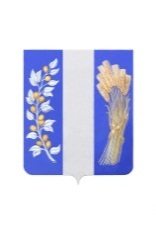 РЕСПУБЛИКА БУРЯТИЯАДМИНИСТРАЦИЯ МУНИЦИПАЛЬНОГО ОБРАЗОВАНИЯ«БИЧУРСКИЙ РАЙОН» от  «02»   апреля    2015 года					                    №   86-р  с. БичураРАСПОРЯЖЕНИЕ	Во исполнение Поручения Правительства Республики Бурятия, в соответствии со статьей 229 Трудового кодекса Российской Федерации1. Создать отраслевую комиссию   по соблюдению трудового законодательства, имеющую полномочия по рассмотрению тяжелых, групповых, смертельных несчастных случаев произошедших на производстве    в  МО «Бичурский район»:Фёдоров О.И. – Глава МО «Бичурский район»-председатель комиссииСавельева М.П. – заместитель руководителя Администрации МО «Бичурский район» по финансово-экономическим вопросам-зам. председателя комиссииТкачёва Н.С.-ведущий экономист Комитета экономического развития Администрации МО «Бичурский район»-секретарь Мыльников П.С.- первый заместитель руководителя Администрации МО «Бичурский район» по социальному развитиюВарфоломеева Л.И.- руководитель МУ Финансовое управление Администрации МО «Бичурский район» Ешеев Б.А.-руководитель МУ Управление образования Администрации МО «Бичурский район»Захарова Л.В.- руководитель МУ Управление культуры Администрации МО «Бичурский район»Кондакова А.В. - начальник  отдела развития Агропромышленного комплекса  Администрации МО «Бичурский район»Бутаков А.П. – директор МБУ ХТО Администрации МО «Бичурский район»По согласованию:Масленкина О.Б. – главный врач ГБУЗ «Бичурская ЦРБ»Савельев А.И.- директор ООО «Бичурский маслозавод»Наумова С.А.- председатель Бичурского РайПОПопов П.А.- директор ООО «Еланская гречиха»Дорофеев Р.И.-заместитель начальника ОМВД России по Бичурскому районуБалтахонова Евгения Андреевна-помощник прокурора             2. Контроль за исполнением настоящего распоряжения оставляю за собой.     Глава МО «Бичурский район»				                 О.И. Фёдоров